AZƏRBAYCAN RESPUBLİKASI TƏHSİL NAZİRLİYİ1 nömrəli Uşaq-Gənclər İnkişaf MərkəziПоложение оМеждународном  Конкурсе Детских Рисунков"Мои национальные традиции"Организаторы:   • Министерство образования Азербайджанской Республики.      • Центр развития детей и молодежи №1.Партнеры:      • Международный союз педагогов-художниковДетская художественная школа - клуб ЮНЕСКО г.Нур-Султан.Общие положения   Социально-экономическое развитие создало новые возможности для Азербайджанской Республики, чтобы получить новые достижения в различных областях, а также в сфере образования. Уважение к историческим и культурным ценностям Азербайджана считается одним из основных объектов системы образования в Азербайджане, что ведет к росту нового патриотического и интеллигентного поколения. В годы независимости обеспечение политической стабильности, экономического развития, а также взаимного уважения различных этнических групп играло ведущую роль в разработке образовательных стратегий Азербайджана. В этом конкурсе мы хотим, чтобы каждый участник показал в своих работах национальные традиции своего народа.   Сегодня мы гордимся азербайджанской молодежью, которая обещает светлое будущее для развития родного государства.Цели и задачи конкурса    Основная цель конкурса - представить культуру народа каждогоучастника среди других стран-партнеров через создание конкурентной среды, в которой молодое поколение сможет представить свой творческий потенциал.1)Популяризация современного детского творчества:      2) Творческое общение детей разных стран;      3) Знакомство с самобытностью разных культур, историей и          традициями разных народов;      4) Воспитание чувства прекрасного, чувства юмора             всесторонне развитого человека;      5) Развитие фантазии, изобразительных навыков, способность творческому самовыражению в различных           формах искусства;      6)Обмен творческим педагогическим опытом.Содержание конкурса- "История страны каждого участника конкурса"- «Традиции и обычаи»;- «Национальные праздники».- «Сказки и легенды»;4. Требования к конкурсным работам- рисунки, выполненные в любой технике (можно смешивать) и из любых материалов;- рабочий формат - А3 (42х30 см);- Работы на конкурс принимаются без рам и паспортов, не скручиваются;- Каждое произведение должно быть снабжено ярлыком-инвентарём на обратной стороне произведения в правом нижнем углу, на котором необходимо указать по желанию (на азербайджанском, русском и английском языках):ФамилияИмя Возраст / ПолАдрес (полный), индекс, телефон (e-mail)Название работыТехника исполненияПреподаватель (имя, фамилия)–	Коллективные работы не принимаются!-       Участие в конкурсе бесплатное.-       Присланные на конкурс работы  НЕ ВОЗВРАЩАЮТСЯ.5. Участники конкурса-    Дети от 6 до 17 лет приглашаются к участию в конкурсе.     6. Порядок проведения конкурса- Прием электронных заявок на почту от организаций (отсканированные версии с подписью руководителя, печатью и опцией в формате Word) отправляются в школу электронной почты ugim-1@mk.edu.az - до 14         июня (включительно) 2020;- прием работ участников конкурса - до 15 июня (включительно) 2019          года.  Работы, представленные на конкурс позднееустановленного срока приема работ, не принимаются.Работы принимаются по адресу:Индекс AZ1022Азербайджанская Республика, пр. Самеда Вургуна, 94                     Центр развития детей и молодежи №1.- Результаты конкурса будут отправлены на электронные письма - июнь  2020 г.7. Конкурс проводится в трех возрастных группах:1) 6 - 11 лет2) 11 – 14 лет3) 14 – 17 лет8. Подведение итогов конкурса-    Информация о победителях и призерах будет размещена на Следующих сайтах: Министерство образования АзербайджанскойРеспублики,        Центр развития детей и молодежи №1.-    По итогам конкурса рисунков «Мои национальные традиции»     Будет организована церемония награждения победителей и        торжественное открытие выставки.-    Церемония награждения состоится в июне (дата будет объявлена       позже).-    Победители будут награждены дипломами от Оргкомитета.Исполнитель FidanAliyeva+ 994 50 49797 55 (Звонок/ WatsApp)Заявка   Международный конкурс детского рисунка"Мои национальные традиции"Имя руководителя                                           ПодписьОбразец этикеткиЖЕЛАЕМ  ТВОРЧЕСКИХ  УСПЕХОВ !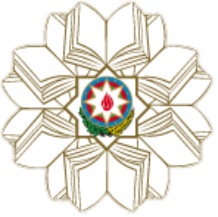 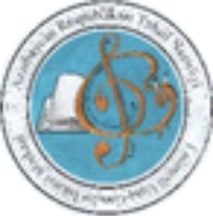 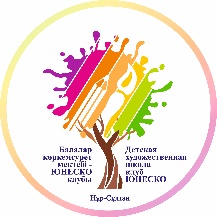 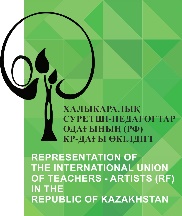 №Имя и фамилия участникаВозрастНазвание рисункаТехникаКонтактная информация (адрес электронной почты и номер телефона)Страна городНазвание компанииИмя и фамилия участникаВозраст участникаТехника исполненияКонтактная информация автора работы